OCNA 
Hall of Fame 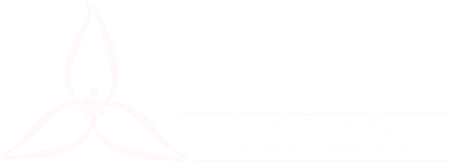 Nomination
About The AwardThe OCNA Hall of Fame recognizes and celebrates individuals who have made exemplary contributions to Ontario’s community newspapers. Nominees are encouraged from all aspects of the community newspaper world, including but not limited to: editorial, advertising, publishing, production, circulation, finance, sales or design. Inductees will be determined by a panel of judges selected by the OCNA Board of Directors.Nomination CriteriaNominees shall:have a proven record of outstanding achievements in the Ontario community newspaper industryhave demonstrated leadership or innovation within the Ontario community newspaper industryhave contributed to the overall health and success of community newspapers be well respected in the business and communitybe role models and inspirations for future generations of community newspaper leaders Note: The Award may be given posthumously. OCNA board members are not eligible for election to the Hall of Fame during their term in office except under exceptional circumstances.Nominee InformationNominator InformationSupporting InformationPlease include supplementary information, including a bio and career summary, to support why your nominee is a good candidate for the OCNA Hall of Fame. You may provide any back up material necessary to support the nomination criteria, including testimonials or endorsement letters. ConfirmationAuthorizationI, the nominee, acknowledge the release of my personal information contained in this form and nomination for the purposes of the OCNA Hall of Fame Award.Or, in the case of posthumous awardsI, on behalf of the nominee, acknowledge the release of the nominee’s personal information contained in this form and nomination for the purposes of the OCNA Hall of Fame Award.To view the full PIPEDA policy, please e-mail info@ocna.org or call 416-923-7724 ext. 4439.Please submit your completed nomination package to:Kelly Gorven at k.gorven@ocna.orgor mail it to OCNA37 Front Street E, Ste 200Toronto, ON M5E 1B3NamePosition (Current or most recent)Newspaper or Company (Current or most recent):AddressPhone NumberE-mail AddressLength of Employment in the IndustryNamePosition (Current or most recent)Newspaper or Company (Current or most recent):AddressPhone NumberE-mail AddressNominee’s SignatureName of Nominee (print)